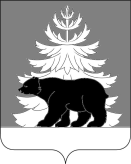 РОССИЙСКАЯ ФЕДЕРАЦИЯИРКУТСКАЯ ОБЛАСТЬАдминистрацияЗиминского районного муниципального образованияП О С Т А Н О В Л Е Н И Е                      от 09.11.2022                     г. Зима                            № 787О внесении изменений в состав штаба Зиминского районного муниципального образования по координации помощи семьям мобилизованных и военнослужащих, участвующих в специальной военной операции на территориях Донецкой Народной Республики, Луганской Народной Республики и УкраиныВ целях координации деятельности и обеспечения эффективного взаимодействия между органами местного самоуправления, главами муниципальных образований Зиминского района, общественными организациями и учреждениями по оказанию помощи семьям мобилизованных и военнослужащих, участвующих в специальной военной операции в соответствии с распоряжением Губернатора Иркутской области от 03. 10.2022 г. № 289-р, руководствуясь статьями 22, 46 Устава Зиминского районного муниципального образования, администрация Зиминского районного муниципального образования,ПОСТАНОВЛЯЕТ:1.  Внести в состав штаба Зиминского районного муниципального образования по координации помощи семьям мобилизованных и военнослужащих, участвующих в специальной военной операции на территориях Донецкой Народной Республики, Луганской Народной Республики и Украины, утвержденный постановлением администрации Зиминского районного муниципального образования от 03.10.2022 г. № 694, (далее - штаб) следующие изменения:1.1.  вывести из состава штаба:Абуздина Алексея Валерьевича;Мельник Людмилу Александровну;Сафонову Анастасию Владимировну, консультанта – ответственного секретаря комиссии по делам несовершеннолетних и защите их прав управления правовой, кадровой и организационной работы администрации Зиминского районного муниципального образования;1.2. ввести в состав штаба:Ищенкову Анну Владимировну, главу Зулумайского муниципального образования Зиминского района (по согласованию);Мананкову Алину Сергеевну, ведущего специалиста организационного отдела управления правовой, кадровой и организационной работы, администрации Зиминского районного муниципального образования (с возложением обязанностей секретаря штаба); Чикулаеву Татьяну Олеговну, начальника отдела, подполковника внутренней службы отдела надзорной деятельности и профилактической работы по г. Саянску, г. Зиме, Зиминскому району (по согласованию).2. Настоящее постановление разместить на официальном сайте администрации Зиминского районного муниципального образования www.rzima.ru в информационно-телекоммуникационной сети «Интернет».3. Контроль исполнения настоящего постановления оставляю за собой.Мэр Зиминского районногомуниципального образования                                                                             Н.В. Никитина               